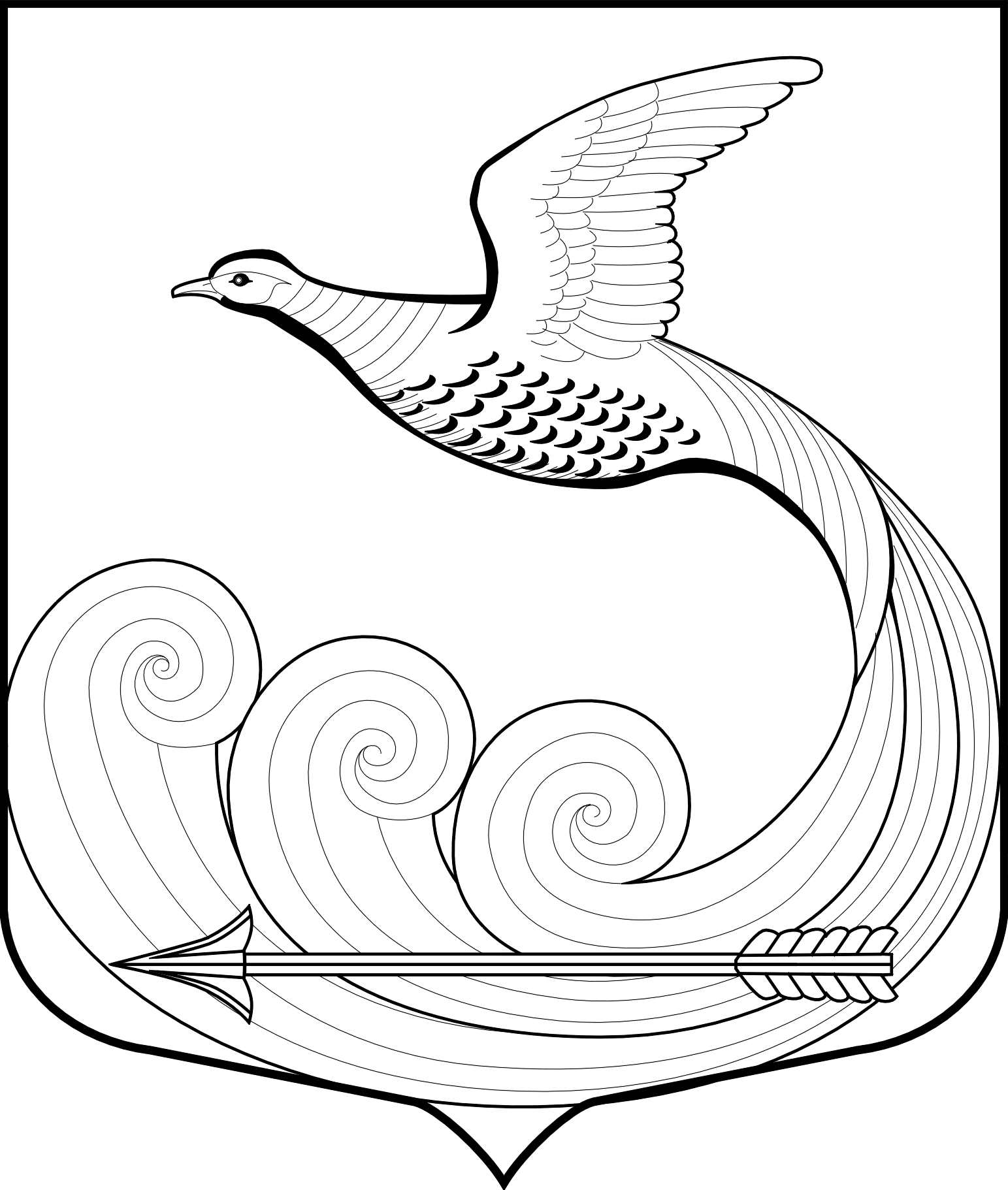 Глава местной администрациимуниципального образования Кипенское сельское поселениемуниципального образования Ломоносовского муниципального районаЛенинградской областиПОСТАНОВЛЕНИЕ13.04.2015 № 59д.КипеньОб утверждении Административных регламентов
по предоставлению муниципальных услуг
местной администрацией МО Кипенское сельское
поселениеВ целях реализации требований Федерального закона от 27.07.2010 № 210-ФЗ «Об организации предоставления государственных и муниципальных услуг»,ПОСТАНОВЛЯЮ:1. Утвердить Административный регламент предоставления муниципальной услуги по приему заявлений и выдаче документов о согласовании и утверждении схемы расположения земельного участка на кадастровой карте (плане) территории.2. Утвердить Административный регламент предоставления муниципальной услуги по подготовке и выдаче градостроительных планов земельных участков.3. Утвердить Административный регламент предоставления муниципальной услуги по приему в эксплуатацию после переустройства и (или) перепланировки жилого помещения.4. Признать утратившими силу:постановление местной администрации МО Кипенское сельское поселение от 12.08.2014 № 210 «Прием заявлений и выдаче документов об утверждении схемы расположения земельного участка на кадастровом плане или кадастровой карте территории». постановление местной администрации МО Кипенское сельское поселение от 14.05.2014 № 148 «Об утверждении административного регламента предоставления муниципальной услуги «Прием заявлений и выдача документов о согласовании переустройства и (или) перепланировки жилого помещения».постановление местной администрации МО Кипенское сельское поселение от 01.02.2013 № 8 «Об утверждении административного регламента предоставления муниципальной услуги «Подготовка и утверждение градостроительных планов земельных участков».Глава местной администрацииМО Кипенское сельское поселение                                                                        Н.Н.Овчаров